Berlin Calling1. PararbejdeØv oplæsning af tekstenFormuler 6 spørgsmål til tekstenOptag oplæsning + spørgsmål/svar til teksten sammen med din makker 2. VideoSe traileren til ”Berlin Calling” https://www.youtube.com/watch?v=drdf8OeBUUMSkriv 5 tyske substantiver til trailerenSkriv 5 tyske adjektiver til traileren3. Natclub1. Vælg en nattklub i Berlin og fortæl om den til din makker på tyskForslag: Berghain, Watergate, Katzerholzig, Cookies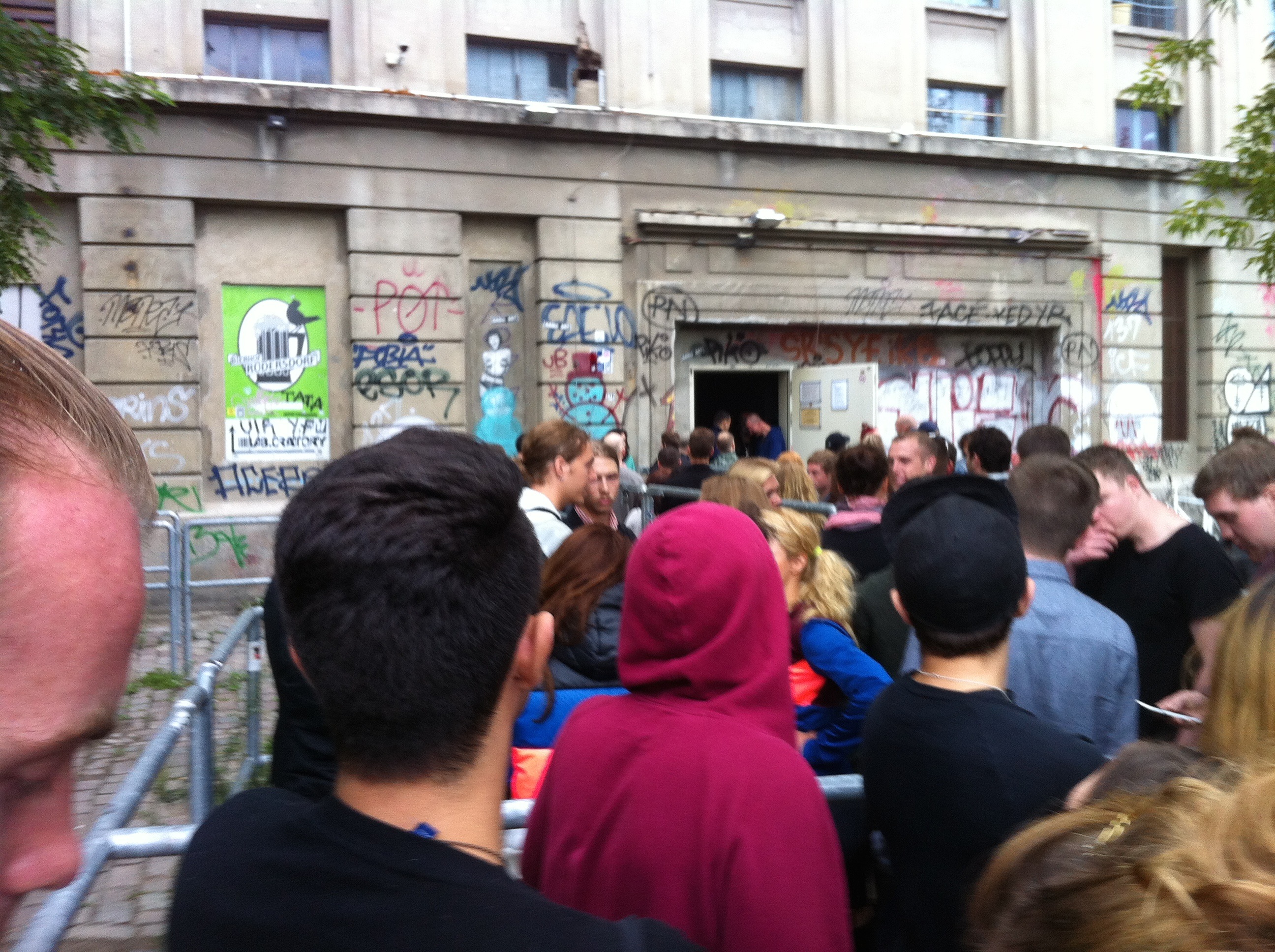 Indgangen til natklubben ”Berghain” som flere gange er kåret til den bedste klub i verden (foto: Helle Lodahl Madsen)